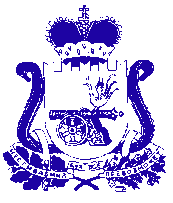 АДМИНИСТРАЦИЯ МУНИЦИПАЛЬНОГО ОБРАЗОВАНИЯ«КАРДЫМОВСКИЙ РАЙОН» СМОЛЕНСКОЙ ОБЛАСТИП О С Т А Н О В Л Е Н И ЕОт 04.05.2018  № 00313В соответствии с решением Кардымовского районного Совета депутатов 20.12.2017  № 79  «О бюджете муниципального образования «Кардымовский район» Смоленской области на 2018 год и на плановый период 2019 и 2020 годов» и руководствуясь статьей 78 Бюджетного кодекса Российской Федерации, статьей 21 Устава муниципального образования «Кардымовский район» Смоленской области Администрация муниципального образования «Кардымовский район» Смоленской областип о с т а н о в л я е т:1. Утвердить Порядок предоставления в 2018 году из бюджета муниципального образования «Кардымовский район» Смоленской области субсидий сельскохозяйственным организациям, крестьянским (фермерским) хозяйствам на возмещение части затрат на приобретение семян сельскохозяйственных культур и горючесмазочных материалов в рамках муниципальной программы «Развитие сельского хозяйства на территории Кардымовского района Смоленской области» на 2014 и 2020 годы». 	2. Контроль исполнения  настоящего постановления возложить на заместителя Главы   муниципального образования «Кардымовский район» Смоленской области  Д.В.Тарасова.3. Настоящее постановление вступает в силу со дня его подписания и применяется к правоотношениям, возникшим с 1 января 2018 года.УТВЕРЖДЕНО постановлениемАдминистрации муниципального образования«Кардымовский район»Смоленской областиот «___» _______2018 г. № ______ПОРЯДОКпредоставления и расходования из бюджета муниципального образования «Кардымовский район» Смоленской области в 2018 году субсидии сельскохозяйственным организациям, крестьянским (фермерским) хозяйствам на возмещение части затрат на приобретение семян сельскохозяйственных культур и горючесмазочных материалов в рамках муниципальной программы «Развитие сельского хозяйства на территории Кардымовского района Смоленской области» на 2014-2020 годы1. Настоящий Порядок определяет случаи и механизм предоставления из бюджета муниципального образования «Кардымовский район» Смоленской области в 2018 году субсидии сельскохозяйственным организациям, крестьянским (фермерским) хозяйствам на возмещение части затрат на приобретение семян сельскохозяйственных культур и горючесмазочных материалов в рамках муниципальной программы «Развитие сельского хозяйства на территории Кардымовского района Смоленской области» на 2014-2020 годы.2. Главным распорядителем средств бюджета муниципального образования  «Кардымовский район» Смоленской области, выделенных для предоставления субсидии, является Администрация муниципального образования «Кардымовский район» Смоленской области.         3. Настоящий Порядок определяет:         - категорию юридических лиц (за исключением государственных (муниципальных) учреждений), которым предоставляются субсидии на приобретение семян сельскохозяйственных культур и горючесмазочных материалов;         - цели, условия и порядок предоставления субсидий на приобретение семян сельскохозяйственных культур и горючесмазочных материалов;          - порядок возврата субсидий в бюджет муниципального образования, в случае нарушения условий, установленных при их предоставлении.         4.  Источником финансового обеспечения субсидий на приобретение семян сельскохозяйственных культур и горючесмазочных материалов являются средства бюджета муниципального образования, предусмотренные на реализацию муниципальной программы.          5.  Главным распорядителем средств субсидии на возмещение  части  затрат  на  приобретение  семян  сельскохозяйственных  культур  и  горючесмазочных  материалов  является  Администрация  муниципального  образования  «Кардымовский  район»  Смоленской  области (далее Администрация).         6. Субсидии на приобретение семян сельскохозяйственных культур и горючесмазочных материалов предоставляются сельскохозяйственным организациям, крестьянским (фермерским) хозяйствам, относящимся к категории юридических лиц (за исключением государственных (муниципальных) учреждений), зарегистрированным и осуществляющим свою деятельность на территории Кардымовского района Смоленской области.         7. Условием  предоставления  субсидии  является  предоставление  сведений  об  отсутствии  у  сельскохозяйственного  товаропроизводителя  задолженности  по  уплате  налогов, сборов  и  иных  обязательных  платежей  в  бюджетную  систему  Российской  Федерации.         8. Сельскохозяйственные  товаропроизводители  предоставляют  в Администрацию  муниципального  образования  следующие  документы:         - заявление о предоставлении субсидии на приобретение семян сельскохозяйственных культур и горючесмазочных материалов с указанием банковских реквизитов получателя указанной субсидии;         -  копии счетов поставщиков, заверенных получателем субсидий;         - копии договоров поставщиков, заверенных получателем субсидии на приобретение семян сельскохозяйственных культур и горючесмазочных материалов;         - копии накладных, заверенных получателем субсидии;         - копии сертификата.          При принятии решения о выплате субсидии на возмещение  части  затрат  на  приобретение семян сельскохозяйственных  культур  и  горючесмазочных  материалов Администрация в течение 5 рабочих дней после принятия данного решения заключает с сельскохозяйственным товаропроизводителем  соглашение  о  предоставлении   из  бюджета  муниципального  образования  «Кардымовский  район»  Смоленской  области  субсидии на  возмещение  части  затрат на  приобретение  семян  сельскохозяйственных  культур  и  горючесмазочных  материалов  в  рамках муниципальной  программы  «Развитие  сельского  хозяйства  на территории Кардымовского района Смоленской области» на 2014-2020  годы согласно приложению к настоящему Порядку.         9. В случае указания неточных либо недостоверных сведений в документах, предусмотренных пунктом 8 настоящего Порядка, Администрация муниципального образования «Кардымовский район» Смоленской области направляет сельскохозяйственным товаропроизводителям, обратившимся за получением субсидий на приобретение семян сельскохозяйственных культур и горючесмазочных материалов, мотивированный отказ в предоставлении указанной субсидии.          10. В случае установления в текущем финансовом году фактов предоставления субсидий на приобретение семян сельскохозяйственных культур и горючесмазочных материалов с нарушением условий, установленных настоящим Порядком, суммы средств указанных субсидий подлежат возврату на счет, открытый в Финансовом управлении Администрации муниципального образования «Кардымовский район» Смоленской области.         Суммы средств субсидий на приобретение семян сельскохозяйственных культур и горючесмазочных материалов, предоставленные с нарушением условий, установленных настоящим Порядком и выявленные по истечении текущего финансового года, подлежат возврату в бюджет муниципального образования.Об утверждении Порядка предоставления в 2018  году из бюджета муниципального образования «Кардымовский район» Смоленской области субсидий сельскохозяйственным организациям, крестьянским (фермерским) хозяйствам на возмещение части затрат на приобретение семян сельскохозяйственных культур и горючесмазочных материалов в рамках муниципальной программы «Развитие сельского хозяйства на территории Кардымовского района Смоленской области» на 2014-2020 годыГлава   муниципального образования «Кардымовский район» Смоленской областиП.П. Никитенков